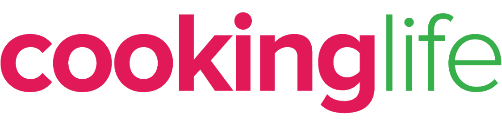 RetourformulierDatum:Ordernummer: Naam: 
Wat is jouw reden van retour?
(vink aan wat voor jou van toepassing is) Het artikel is kapot/beschadigd aangekomen of het artikel is verkeerd geleverdo Ik heb het verkeerde artikel besteldo Voldoet niet aan mijn verwachting, omdat: o Anders, namelijk: Wat zijn jouw retourwensen? (vink aan wat voor jou van toepassing is)  o Teruggave van geld  o Omruilen voor (vermeld hier het artikelnummer):  Anders, namelijk:Het pakket kun je opsturen naar:  Cookinglife
Osloweg 103  
9723 BK Groningen  De retourkosten zijn voor je eigen rekening.Bewaar alsjeblieft het retourbewijs van PostNL, totdat wij je retour hebben ontvangen.Jouw retour zal binnen 5 werkdagen na ontvangst worden verwerkt. Zodra wij jouw retour hebben ontvangen, krijg je van ons een bevestiging via de mail. Mocht je vragen hebben over je retour, neem dan gerust contact op met de klantenservice via info@cookinglife.nl 